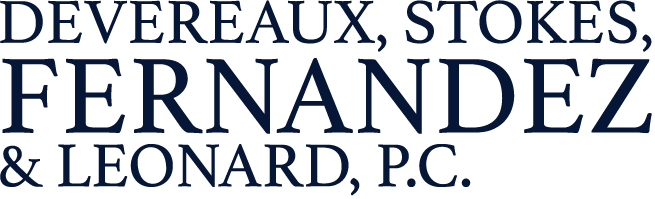 Devereaux, Stokes, Fernandez, and Leonard (DSFL) Scholarship FundThe Devereaux, Stokes, Fernandez, and Leonard (DSFL) Scholarship Fund is an annual $1,000 award given to a Hispanic student to be used towards tuition, room and board, or other educational expenses.To apply, please submit the following application and a video to scholarship@stltriallawyers.com.For questions, visit stltriallawyers.com/scholarship or email scholarship@stltriallawyers.com.Submissions are due on January 31, 2020 at 11:59 p.m. CST. By uploading this video, you are consenting to our law firm’s use of the video on our website and other online properties; this permission may be revoked by video submitter at any time, in writing.NamePhone NumberEmail AddressYear in SchoolSchool AttendingAre You an Undergraduate or Law Student?If an Undergrad, Are You Officially Enrolled on a Pre-law Track?GPAExpected Graduation DateAre You An Immigrant or First-Year Hispanic Student?YouTube, Dropbox, or Google Drive Link to Video